Результаты мониторинга мнения родителей (законных представителей) воспитанников МДОАУ № 10 «Казачок» по вопросам оказания платных образовательных услуг, привлечения и расходования добровольных пожертвований и целевых взносов физических лиц от 21 марта 2017 годаИзвестен ли Вам телефон или электронный адрес региональной постоянно действующей "горячей линий" по вопросам незаконных сборов денежных средств в образовательных организациях:Вы обладаете необходимой и достоверной информацией о перечне услуг, оказываемых образовательной организацией, в которой обучается Ваш ребенок, бесплатно в рамках реализации образовательных программ в соответствии с федеральными государственными образовательными стандартами:Известно ли Вам, в каком порядке и на каких условиях Вы, как родитель, можете внести в образовательную организацию, в которой обучается Ваш ребенок, добровольное пожертвование или и целевой взнос: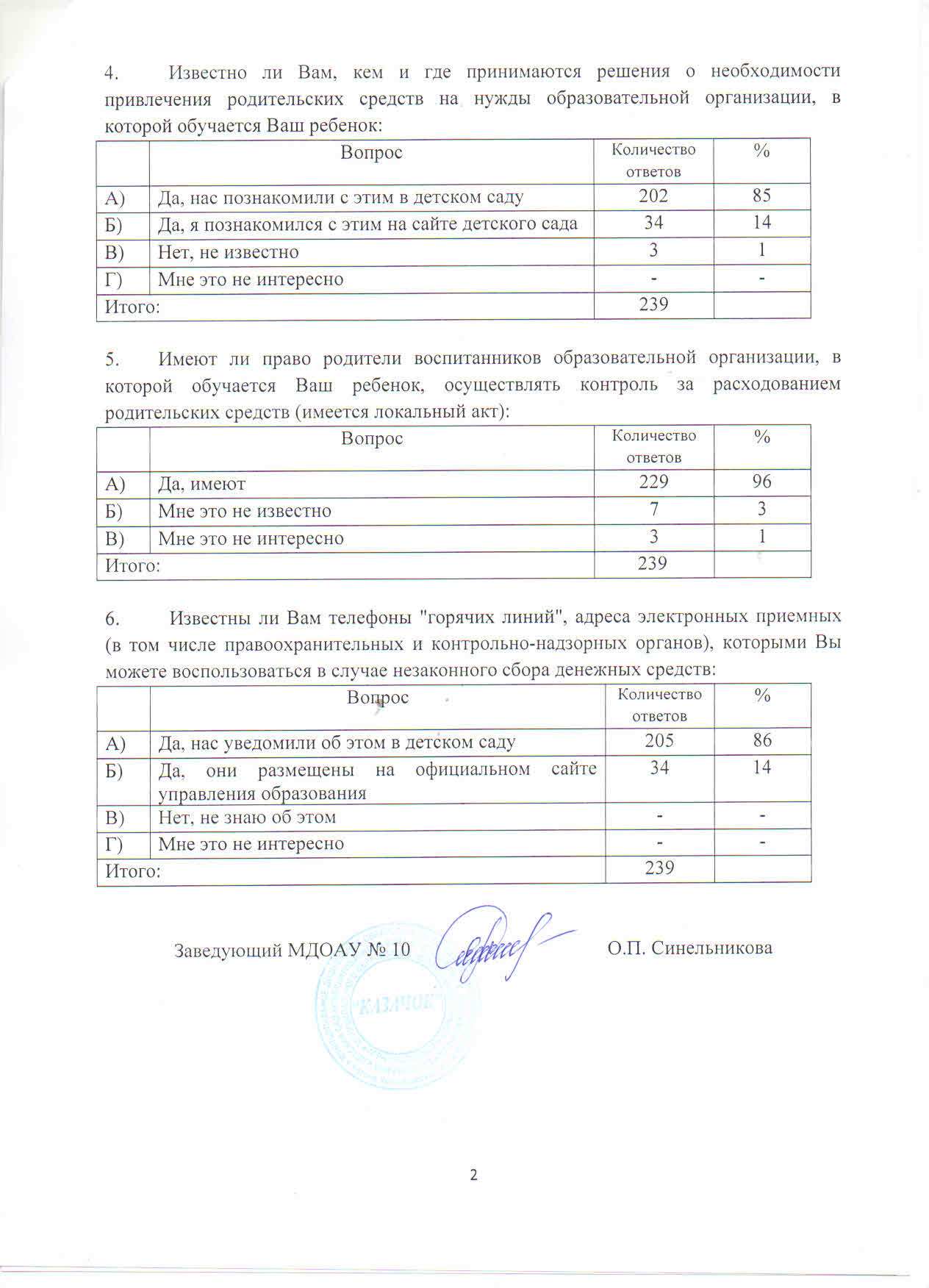 ВопросКоличество ответов%А)Да, известен20586Б)Нет, но я знаю, где его можно найти2611В)Неизвестен52Г)Мне это не интересно31Итого: Итого: 239ВопросКоличество ответов%А)Да, нас познакомили под роспись в детском саду18979Б)Да, я познакомился на сайте детского сада5021В)Нет, не знаком--Г)Мне это не интересно--Итого: Итого: 239ВопросКоличество ответов%А)Да, нас познакомили с этим в детском саду20084Б)Да, я познакомился с этим на сайте детского сада3113В)Нет, не известно52Г)Мне это не интересно31Итого: Итого: 239